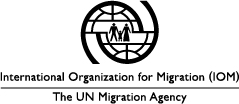 BID BULLETIN # 1Date:	March 1, 2017Reference No.:  ITB–2017-ERB-0003Project:  Street Lighting Works(Phase 2) Haj Ali and Qayyara Emergency SitesSubject: Bid Bulletin 1- Technical Requirements1. Qayyarah and Haj Ali - Bidders must inspect the As  Built site condition vs BoQ measurement for street lighting  11 poles, Lattice poles , stay wire and cable length. Bidders must Request feedback if any variations within specified time. If no feedback then bidders taking responsibilities for any variation without cost to project.2. Electrical specialty companies are encourage with material procurement readily available on site within 1 week after Notice of Award. 3 months O&M with supply in parts and services included 3. Solar lighting alternate proposal encouraged including O&M (parts and services) 6 months. IOM reserves first right of refusal in final decision.  Bidders submit design proposal with materials procurement and delivery plan. This is mandatory.4. Coordinate all above requirements with IOM Sr. Site QA/QC engineer.End of Bid Bulletin 1.IOM Erbil, IraqProcurement and Logistics Unit